Name:  ________________	Math 7Chapter 4 – Expressions and Equations	Bell Ringer and Notes #1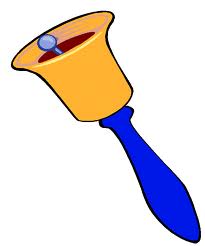 Bell RingerShow what you know by simplifying the following.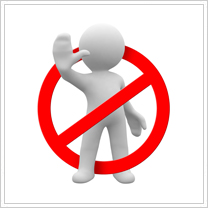 Name:  ________________	Math 7Chapter 4 – Expressions and Equations	Notes #1Chapter 4 – Expressions and EquationsEvaluating (Solving) Algebraic ExpressionsAn expression does not have an equal sign.Evaluate is another way to say solve.Plug-in (_______________) the values for the variablesSimplify (______________) the problem using…Order of Operations: _______________Rules for IntegersAddition:  _______________Subtraction:  _______________Multiplication:  _______________Division:  _______________Knowledge of rational (_________ and _________) Examples:  Evaluate the expression to find the numerical value. Use the following values for the variables:a = -8b = 6d = 3x = ½ z = -12ad + 83b – 6z5x – 32a – 10x(-2a + 3b) + -10  4x - 2a + z 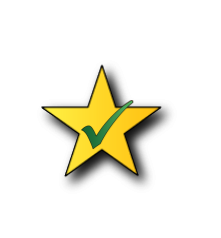 Name:  ________________	Math 7Chapter 4 – Expressions and Equations	Worksheet #1
Evaluate the expression to find the numerical value. Use the following values for the variables:a = -3b = 5d = -6x = -1y = ¼  z = -41.   4y + za + 2d – 7b7 + 4(d – 8)(b + 6) – (-8 + y)(z – 2)(z + 5)b – (3a)(4x + 3) + (-2)(-3)